Misión y Visión de la DependenciaDependencia:INSTITUTO MUNICIPAL DE LAS MUJERES EL GRULLO JAL	¿Qué es el Instituto Municipal de las Mujeres?Es una dependencia del gobierno municipal en donde se brinda apoyo, asesoría y orientación a mujeres, encaminada a la construcción de una sociedad mas equitativa, permitiendo que los hombres y mujeres del municipio de el Grullo, Jal; participen activamente en todos los ámbitos que involucran el desarrollo de nuestra sociedad.AntecedentesEn septiembre de 2008 el Instituto Jalisciense de las Mujeres, promovió la creación y establecimiento de un centro Integral de Apoyo a la Mujer en nuestro municipio y así contribuir a: “Favorecer la igualdad y equidad entre hombres y mujeres Grullenses para propiciar y fomentar una mejora en su calidad de vida”.A finales del 2008 CE- MUJER El Grullo consolida su equipo interdisciplinario de trabajo; titular, abogada, medico y psicólogas, que suman esfuerzos en busca de una cultura de hombres y mujeres, una cultura de igualdad, de equidad, de paz.El 29 de marzo de 2010 CE -MUJER El Grullo pasa a ser Instituto Municipal de las Mujeres de El Grullo.Misión (3 años)Ser el organismo que coordine y consolide acciones locales para la igualdad sustantiva entre mujer y hombres, por medio de la instrumentación de estrategias incluyentes en materia de derechos, equivalencia humana, desarrollo, vida libre de violencia, empoderamiento personal, social y político, salud y educación Su finalidad es, por un lado, promover y fomentar las condiciones que posibiliten la igualdad social de ambos sexos y, por otro, la participación de la mujer en la vida política, cultural, económica y social. VisiónSer una institución de solido liderazgo, construida por las y los ciudadanos de El Grullo, jal. Que generara y promoviera cambios estructurales en los ámbitos social y gubernamental para lograr una convivencia democrática y equitativa.FECHA DE APLICACIÓN:   OCTUBRELINEA ESTRATEGICA: CAMPAÑA CONTRA EL CANCER DE MAMA “OCTUBRE ROSA”PROGRAMA ESTRATEGICO (OBJETIVO GRAL.):CONCIENTIZAR Y SENSIBILIZAR A TODA LA POBLACIÓN SOBRE ESTE TEMA, CONCIENTIZAR PARA QUE SE REALICEN UN METODO PREVENTIVO O DE DETECCIÓN PRECOZLINEAS DE ACCION:CHARLAS INFOMATIVAS SOBRE PREVENCIONTALLERES PARA SABER COMO SOBRELLEVAR ESTA ENFERMEDADEVENTOS CULTURALES (PROYECCION DE PELICULAS, CAMINATAS, ETC)STAN INFORMATIVO, DANDO INFORMACION POR ESCRITOOFRECER SERVICIOS GRATUITOS O A UN MUY BAJO COSTO (MASTOGRAFIAS, ECOS MAMARIOS, ORIENTACION-CONSEJERIA PSICOLOGICA)PERIODICO MURAL ALUSIVO AL TEMAILUMINACION EN COLOR ROSA DE LA FACHADA DEL PALACIO MUNICIPALCARRERA PARA APOYAR ESTA CAMPAÑAINFORMACION PARA HACER LA AUTOEXPLORACIÓN DE LA MANERA CORRECTAMETAS:LLEVAR UNA ESTADISTICA Y CADA AÑO QUE SE REFLEJE QUE MAS PERSONAS SEAN BENEFICIADAS CON DICHA CAMPAÑA, HACERLES SABER QUE LA PREVENCIÓN ES LO MAS IMPORTANTE Y QUE LA AUTOEXPLORACIÓN SALVA MUCHAS VIDASIMPACTOS A LOGAR 2018 -2019:EL ACERCAMIENTO A NUESTRA INSTITUCION DE MAS PERSONAS, QUE NOS TOMEN EN CUENTA TANTO HOMBRES COMO MUJERES PARA BRINDARLES LOS SERVICIOS QUE AQUÍ SE OFRECENMONTO A UTILIZAR:$3, 000.00   APROXIMADO       TODOS LOS MESES SE OFRECEN ASESORIAS GRATUITAS:PSICOLOGIAJURIDICANUTRICIONALFECHA DE APLICACIÓN:   NOVIEMBRELINEA ESTRATEGICA: CAMPAÑA PARA LA ELIMINACION DE LA VIOLENCIA HACIA LAS MUJERES “NOVIEMBRE MORADO “ (25 DE NOVIEMBRE)PROGRAMA ESTRATEGICO (OBJETIVO GRAL.):SE REQUIERE ATENCION EN TODOS LOS AMBITOS DE LAS MUJERES, PUES LA PROBLEMÁTICA DE LA VIOLENCIA YA ES UN PROBLEMA PUBLICO.LINEAS DE ACCION:IR A COMUNIDADES PARA DAR CHARLAS INFORMATIVAS, PEGAR CARTELES SOBRE INFORMACION Y OFRECER LOS SERVICIOS QUE TENEMOS EN EL IMMHACER UNA CONFERENCIA MASIVA PARA EL PUBLICO EN GENERAL CON UN PONENTE ESPECIALISTA EN EL TEMASTAN INFORMATIVOORGANIZAR ESCUELAS PARA PADRES EN ALGUNAS INSTITUCIONESTALLERES PARA EL PUBLICO EN GENERALCAMINATA “POR ELLAS SIN VIOLENCIA “PASEO FAMILIAR EN BICICLETAPERIODICO MURAL ALUSIVO AL TEMAMETAS:GENERAR MAS INFORMACION SOBRE ESTE TEMA, LOGRAR QUE DISMINUYA POCO A POCO LA VIOLENCIA ENTRE MUJERES Y NIÑAS, QUE SEPAN A DONDE ACUDIR A RECIBIR APOYOIMPACTOS A LOGAR 2018 -2019:EL ACERCAMIENTO A NUESTRA INSTITUCION DE MAS PERSONAS, QUE NOS TOMEN EN CUENTA TANTO HOMBRES COMO MUJERES PARA BRINDARLES LOS SERVICIOS QUE AQUÍ SE OFRECENMONTO A UTILIZAR:$ 8,000.00 APROXTODOS LOS MESES SE OFRECEN ASESORIAS GRATUITAS:PSICOLOGIAJURIDICANUTRICIONALFECHA DE APLICACIÓN:   NOVIEMBRELINEA ESTRATEGICA: CONMEMORACION DEL DIA INTERNACIONAL DEL HOMBRE (19 DE NOVIEMBRE)PROGRAMA ESTRATEGICO (OBJETIVO GRAL.):CELEBRAR LAS CONTRIBUCIONES POSITIVAS DE LOS HOMBRES A LA SOCIEDAD, LA IMPORTANCIA DE LA SALUD Y EL BIENESTAR SOCIAL, EMOCIONAL, FISICO Y ESPIRITUAL.LINEAS DE ACCION:CHARLA SOBRE MASCULINIDADTALLER DE COCINA GRATUITO PARA HOMBRES “LA MEJOR PARRILLADA “STAND INFORMATIVOPERIODICO MURAL ALUSIVO AL TEMAPASEO FAMILIAR EN BICICLETACHARLA SOBRE MASCULINIDADORGANIZAR ESCUELAS PARA PADRES EN DIFERENTES INSTITUCIONESMETAS:QUE LOS HOMBRES SE SIENTAN TOMADOS EN CUENTA Y SEPAN SOBRE LOS SERVICIOS QUE EL INSTITUTO MUNCIPAL DE LAS MUJERES PUEDE OFRECERLESIMPACTOS A LOGAR 2018 -2019:MEJORAR LAS RELACIONES DE GENERO Y PROMOVER LA IGUALDADMONTO A UTILIZAR:$8,000.00 APROX.TODOS LOS MESES SE OFRECEN ASESORIAS GRATUITAS:PSICOLOGIAJURIDICANUTRICIONALFECHA DE APLICACIÓN:   DICIEMBRELINEA ESTRATEGICA: CAMPAÑA DE OBESIDADPROGRAMA ESTRATEGICO (OBJETIVO GRAL.):FOMENTAR UNA ALIMENTACION SALUDABLE Y PROMOVER LA ACTIVIDAD FISICA PARA INVERTIR LA TENDENCIA ASCENDENTE DE LA PREVALENCIA DE LA OBESIDAD Y CON ELLO, REDUCIR LA MORBILIDAD Y MORTALIDAD ATRIBUIBLE A LAS ENFERMEDADES CRONICAS. LINEAS DE ACCION:STAND INFORMATIVO TODA LA SEMANAPERIODICO MURAL ALUSIVO AL TEMAIR A COMUNIDADES PARA DAR CHARLAS INFORMATIVAS SOBRE NUTRICION, PEGAR CARTELES SOBRE INFORMACION Y OFRECER LOS SERVICIOS QUE TENEMOS EN EL IMMTALLERES PARA EL PUBLICO EN GENERAL, SOBRE NUTRICION COMO INFLUYEN LAS EMOCIONES EN NUESTRA ALIMENTACION, TALLER DE ELABORACION DE CONSERVAS, MERMELADAS Y MAYONESA VEGANA (PEDIR APOYO A ALGUNOS PRESTADORES DEL TECNOLOGICO EN LA ELABORACION DE ETIQUETAS PARA PODER VENDERLAS)APOYAR A LAS DEL TALLER DE CONSERVAS PARA QUE EN UN LUGAR PUBLICO MUESTREN, VENDAN Y DEN A CONOCER SUS PRODUCTOS.ACTIVACION FISICA GRATUITA PARA EL PUBLICO GENERAL CON INSTRUCTORES CERTIFICADOS.CHARLAS DIVERTIDAS, RALLING DEPORTIVO, Y TALLERES DE NUTRICIÓN CONCURSOS DE DIBUJOS Y/O MAQUETAS EN PRESCOLAR Y PRIMARIAS.INICIO DE CURSOS EN CONJUNTO CON IDEFTMETAS:SUMAR A MAS PERSONAS DE TODAS LAS EDADES A QUE SE ACERQUE A RECIBIR ASESORIA NUTRICIONAL PERIODICAMENTE Y ASI LLEVAR UN SEGUIMIENTO Y UNA EVALUACION DETALLADA Y TRABAJAR MUCHO EN LA PREVENCIÓN DE ENFERMADES.IMPACTOS A LOGAR 2018 -2019:POR MEDIO DE UN CONJUNTO DE ACCIONES DIRIGIDAS A TODA LA POBLACION, ATACAR EL PROBLEMA ESPECIFICO, DARLE PRIORIDAD A LA PREVENCION DE LA OBESIDAD SOBRE TODO EN NIÑOS Y JOVENES, CUYOS HABITOS ALIMENTARIOS Y ACTIVIDAD FISICA NO ESTAN AUN COSOLIDADOS Y SE PUEDE EDUCAR PARA MODIFICARLOS.MONTO A UTILIZAR:$8,000.00 APROXIMADAMENTE      ***TODOS LOS MESES SE OFRECEN ASESORIAS GRATUITAS: PSICOLOGIA, JURIDICA, NUTRICIONAL.FECHA DE APLICACIÓN:  ENEROLINEA ESTRATEGICA: CAMPAÑA DE PUBLICIDAD PARA DARLE DIFUCIÓN A TODOS LOS SERVICIOS QUE SE OFRECEN EN EL INSTITUTOPROGRAMA ESTRATEGICO (OBJETIVO GRAL.):PROMOVER Y FOMENTAR LA IGUALDAD ENTRE HOMBRES Y MUJERES, COMBATIENDO LA VILENCIA Y LA DISCRIMINACION.LINEAS DE ACCION:STAND INFORMATIVOPERIODICO MURAL ALUSIVO AL TEMAORGANIZAR ESCUELAS PARA PADRES EN ALGUNAS INSTITUCIONESORGANIZAR TALLERES SOBRE NUTRICION PARA NIÑOS EN DIFERENTES INSTITUCIONESPONER PUBLICIDAD EN PUNTOS ESTRATEGICOS, LONAS EN LUGARES CENTRICOS, PASAR VIDEO DE INFORMACION SOBRE LOS SERVICIOS Y LA UBICACIÓN DEL INSTITUTO, PINTAR BARDA DE PLAZA DE TOROS, CACHUCHAS O MANDILES PARA TRABADORES DE LA PLAZA DE TOROS Y EN EL CALLEJON DE LA ALEGRIA.ARMAR RED DE VIOLENCIA EN CONJUNTO CON DIFERENTES INSTITUCIONES PARA ORGANIZAR JUNTOS DIFERENTES EVENTOS, CULTURALES, DEPORTIVOS, ETC.EMPEZAR DIFUSION PARA ORGANIZAR CURSOS EN CONJUNTO CON IDEFTMETAS:  INCREMENTAR EL NUMERO DE PERSONAS ATENDIDAS EN NUESTRA INSTITUCION, Y CONTINUAR CON EL SEGUIMIENTO QUE CADA PERSONA y/o CASO LO REQUIERA.IMPACTOS A LOGAR 2018 -2019:SER UN ORGANISMO LIDER E INNOVADOR EN LA PROMOCION DEL DESARROLLO, EN EL MARCO DE UN EJERCICIO DE GOBIERNO MUNICIPAL DEMOCRATICO, INCLUYENTE JUSTO Y CON UNA CIUDADANIA ACTIVA.MONTO A UTILIZAR:$3000.00   APROXIMADAMENTE       TODOS LOS MESES SE OFRECEN ASESORIAS GRATUITAS:PSICOLOGIAJURIDICANUTRICIONFECHA DE APLICACIÓN:  FEBREROLINEA ESTRATEGICA: CONMEMORACION DEL DIA MUNDIAL DE LA LUCHA CONTRA EL CANCER ( 04 FEB )PROGRAMA ESTRATEGICO (OBJETIVO GRAL.):PREVENCIÓN E INFORMACION SOBRE EL TEMA, LLEVAR A CABO ACCIONES PARA PREVENIR DICHA ENFERMEDADLINEAS DE ACCION:STAND INFORMATIVOPERIODICO MURAL ALUSIVO AL TEMACONFERENCIA PARA TODO EL PUBLICO EN GENERAL CON UN ONCÓLOGO, ESPECIALISTA EN EL TEMACHARLAS INFORMATIVAS EN INSTITUCIONES DE EL GRULLO Y TAMBIEN DE LAS COMUNIDADESMETAS:QUE MAS CIUDADANOS SE ACERQUEN A NUESTRAS INSTITUCIONES PARA APOYARLOS EN LO EMOCIONAL A SOBRELLEVAR DICHA ENFERMEDAD.(Si bien es cierto que como resultado de numerosas investigaciones a nivel mundial cada vez conocemos más acerca de esta enfermedad, de su prevención y tratamiento, también lo es que cada año aumenta el número de personas que lo padecen. El Informe Mundial sobre el Cáncer elaborado por el IARC indica que las acciones que lleven a cabo los gobiernos en relación con su consumo de tabaco, la dieta y las infecciones pueden prevenir un tercio de los cánceres, y posiblemente curar otro tercio.)IMPACTOS A LOGAR 2018 -2019: SENSIBILIZAR Y CONCIENTIZAR A LAS CIUDADANIA EN GENERAL SOBRE ESTE TEMA, COMO PREVENIRLOMONTO A UTILIZAR:$2,00.00 APROXIMADAMENTETODOS LOS MESES SE OFRECEN ASESORIAS GRATUITAS:PSICOLOGIAJURIDICANUTRICIONALFECHA DE APLICACIÓN:  FEBREROLINEA ESTRATEGICA: CAMPAÑA PARA LAS SECUNDARIAS “FESTIVAL AMOR…. ES SIN VIOLENCIA”PROGRAMA ESTRATEGICO (OBJETIVO GRAL.):QUE LOS JOVENES IDENTIFIQUEN LA PRESENCIA DE VIOLENCIA EN LA ESCUELA.LINEAS DE ACCION:STAND INFORMATIVOPERIODICO MURAL ALUSIVO AL TEMATRABAJO EN SECUNDARIAS SOBRE “UN NOVIAZGO SIN VIOLENCIA”, TALLERES, PRACTICAR TEST SOBRE LA VIOLENCIA, QUE SEPAN QUE HACER, A QUE INSTITUCIONES PUEDEN ACUDIR, COMO AYUDAR A ALGUIEN MAS. PEGAR CARTELONES SOBRE LOS DERECHOS.DAR UNA CHARLA CON UN MEDICO GINECOLOGO Y EN CONJUNTO CON EL CENTRO DE SALUD, SOBRE EMBARAZOS EN LAS ADOLECENTES, LOS DERECHOS SEXUALES Y REPRODUCTIVOS. ENFERMEDADES VENEREAS.BICI – PASEO PARA TODA LA FAMILIAPROYECCION DE UNA PELICULACONCURSO DE CORTOMETRAJES ALUSIVOS A ESTA CAMPAÑAMETAS:QUE TODO EL PERSONAL DETRO DEL PLANTEL (MAESTROS, ALUMNOS, PA DRES DE FAMILIA) NO SUBESTIMEN ESTE PROBLEMA TAN IMPORTANTE, QUE PUEDE LLEVAR A LA MUERTE A LOS ADOLECENTESIMPACTOS A LOGAR 2018 -2019:JOVENES MAS INFORMADOS, QUE SEPAN APOYAR A LAS PERSONAS QUE LO NECESITEN, QUE SEPAN A DONDE ACUDIR, PARA PREVENIR TODAS LAS COSAS QUE SUCEDEN EN ENTORNO A ESTE TEMA.MONTO A UTILIZAR:$2,00.00 APROXIMADAMENTETODOS LOS MESES SE OFRECEN ASESORIAS GRATUITAS:PSICOLOGIAJURIDICANUTRICIONALFECHA DE APLICACIÓN:  MARZOLINEA ESTRATEGICA: CONMEMORACIÓN DEL DIA INTERNACIONAL DE LA MUJER (08 MARZO)PROGRAMA ESTRATEGICO (OBJETIVO GRAL.):CONCIENTIZACIÓN, SENSIBILIZACIÓN Y REINVINDICACIÓN ACERCA DE LOS DERECHOS DE LAS MUJERES.LINEAS DE ACCION:STAND INFORMATIVOPERIODICO MURAL ALUSIVO AL TEMAGRUPO DE AUTOAYUDA “MUJER NO ESTAS SOLA “, UNA VEZ POR SEMANA, (DURACION APROXIMADA 2 MESES) PARA EL PUBLICO EN GENERAL.PANEL DE MUJERES SOBRESALIENTES EN DIFERENTES AREAS (DE LA REGION)EMPEZAR DIFUSION PARA ORGANIZAR CURSOS EN CONJUTO CON IDEFTCAPACITACIONES PARA EL EMPODERAMIENTO ECONOMICO DE LAS MUJERES: “VEN, INSPIRATE Y VENDE “(ATENCION AL CONSUMIDOR, MERCADEO, VENTAS, PROMOTORIA, PROMOCION ECONOMICA, CONSTANCIA PARA ACREDITAR PARTICIPACION EN LA BOLSA DE TRABAJO); DICHAS CAPACITACIONES QUE SE TRABAJEN CON UNION DE COMERCIANTES, NEGOCIOS LOCALES, INSTITUCIONES (TEC), ETCBICIPASEO FAMILIAREMPEZAR DIFUSION PARA ORGANIZAR CURSOS EN CONJUNTO CON IDEFTUNA CLASE GRATIS PARA TODAS LAS MUJERES, SOBRE COMIDA SALUDABLE.METAS:QUE LAS MUJERES TENDAN SONORIDAD ENTRE ELLAS, QUE SE ACERQUEN A LAS INSTITUCIONES QUE LES PUEDEN BRINDAR DIFERENTES APOYOS PARA SU BIENESTAR, QUE SE UNAN PARA TRABAJAR POR LA IGUALDAD, Y SUS DERECHOS (LABORALES, PROFESIONALES, PERSONALES Y ACADEMICOS)IMPACTOS A LOGAR 2018 -2019:QUE LA SOCIEDAD PERMITA QUE LAS MUJERES PUEDAN AVANZAR EN DEFENSA DE SUS DERECHOS Y EN POLITICAS DE IGUALDAD.MONTO A UTILIZAR:$4,00.00 APROXIMADAMENTETODOS LOS MESES SE OFRECEN ASESORIAS GRATUITAS:PSICOLOGIAJURIDICANUTRICIONALFECHA DE APLICACIÓN:  ABRILLINEA ESTRATEGICA: CONMEMORACIÓN DEL DIA DEL NIÑO (30 ABRIL) “NIÑOS INFORMADOS Y FELICES “PROGRAMA ESTRATEGICO (OBJETIVO GRAL.):QUE LOS NIÑOS Y LA CIUDADANIA EN GENERAL SEPA QUE LOS NIÑOS DEBEN DE SER TRATADOS CON IGUALDAD, RESPETO, SIN DISTINCION DE SEXO, RAZA O RELIGIÓN.LINEAS DE ACCION:STAND INFORMATIVOPERIODICO MURAL ALUSIVO AL TEMAORGANIZAR TALLERES CON NIÑOS EN DIFERENTES INSTITUCIONES (TEMAS SOBRE PREVENCIÓN DE VIOLENCIA, EQUIDAD DE GENERO, DERECHOS DE LOS NIÑOS)HACER CONCURSO DE DIBUJOS SOBRE LOS TALLERES, PARA VER QUE PERCIBIERON LOS NIÑOS, PREMIARLOS Y DARLES UN INCENTIVO.HACER OBRAS DE TEATRO CON TITERES PARA NIÑOS SOBRE TEMAS MENCIONADOS ANTERIORMENTE.HACER UNA CAMPAÑA DE “RISAS” LLEVAR SHOW EDUCATIVO Y DIVERTIDO A LAS PRIMARIAS Y PREESCOLARES.METAS:TRABAJAR CON ORGANIZACIONES SOCIALES LOCALES PARA REDUCIR LA VIOLACION DE LOS DERECHOS DE LOS NIÑOS, PARA QUE LAS PERSONAS Y LAS INSTITUCIONES SALVAGUARDEN Y HAGAN UNA REALIDAD LOS DERECHOS DE LOS NIÑOS.IMPACTOS A LOGAR 2018 -2019:REALIZAR ACTIVIDADES INFORMATIVAS Y RECREATIVAS, PARA FOMENTAR EL DESARROLLO DE LOS NIÑOS, PARA PROTEGERLOS Y DARLES VOZ EN DECISIONES IMPORTANTES.MONTO A UTILIZAR:$2,00.00 APROXIMADAMENTETODOS LOS MESES SE OFRECEN ASESORIAS GRATUITAS:PSICOLOGIAJURIDICANUTRICIONALFECHA DE APLICACIÓN:  MAYOLINEA ESTRATEGICA: CONMEMORACION DEL DIA DE LAS MADRES  PROGRAMA ESTRATEGICO (OBJETIVO GRAL.):ES TOMAR EN CUENTA A LA PROGENITORA, A LOS LAZOS MATERNOS, Y SU INFLUENCIA EN LA SOCIEDAD (CONCIENTIZAR)LINEAS DE ACCION:STAND INFORMATIVOPERIODICO MURAL ALUSIVO AL TEMACONFERENCIA PARA TODO EL PUBLICO EN GENERAL SOBRE EL TEMA DE “SUPERACIÓN PERSONAL “CHARLAS SOBRE DIFERENTES TEMAS EN COMUNIDADES Y EN DIFERENTES INSTITUCIONES: TRATO A LA CIUDADANIA, TRABAJO EN EQUIPO, COMUNICACIÓN, ESTRES LABORAL, EQUIDAD DE GENERO, PREVENCIÓN DE LA VIOLENCIA)BICI PASEO FAMILIARCURSOS GRATUITOS PARA MUJERES, COCINA SANA, COMPUTACION, APRENDER SOBRE EMPEZAR DIFUSION PARA ORGANIZAR CURSOS EN CONJUNTO CON IDEFTOFICIOS CONSIDERADOS EXCLUSIVOS DE LOS HOMBRESMETAS:TOMAR EN CUENTA A LAS MADRES NO SOLO POR QUE DAN LAN VIDA SI NO PORQUE AYUDAN A CONSTRUIRLAIMPACTOS A LOGAR 2018 -2019:RECONOCER LA ENTREGA Y DEDICACIÓN DE LAS MADRES.MONTO A UTILIZAR:$2,00.00 APROXIMADAMENTETODOS LOS MESES SE OFRECEN ASESORIAS GRATUITAS:PSICOLOGIA, JURIDICA, NUTRICIONALFECHA DE APLICACIÓN:  MAYOLINEA ESTRATEGICA: DIA INTERNACIONAL DE LA FAMILIA (15 MAYO) “LA FAMILIA ES EL EJE CENTRAL DE LA SOCIEDAD”PROGRAMA ESTRATEGICO (OBJETIVO GRAL.):AUMENTAR EL GRADO DE CONCIENTIZACIÓN ACERCA DE LOS TEMAS RELACIONADOS CON LA FAMILIA Y FOMENTAR LOS LAZOS FAMILIARES.LINEAS DE ACCION:STAND INFORMATIVOPERIODICO MURAL ALUSIVO AL TEMACONCURSO CON NIÑOS DE DIBUJOS SOBRE SU FAMILIA; HACERLO EN DIFERENTES INSTITUCIONES TAMBIEN EN COMUNIDADES, TENER UN JURADO CALIFICADOR Y PREMIARLOS.ESCUELA PARA PADRES SOBRE EL TEMA DE LA FAMILABICIPASEO FAMILIARDOMINGO FAMILIAR DE PICNIK MATUTINOMETAS:TOMAR EN CUENTA QUE LA FAMILIA ES EL LUGAR DE CRECIMIENTO DONDE ENCONTRAMOS PROTECCIÓN Y SEGURIDADIMPACTOS A LOGAR 2018 -2019:ALGUNAS DE LAS CUESTIONES MAS COMUNES TIENEN QUE VER CON EL FORTALECIMIENTO DE LA CAPACIDAD DE LA FAMILIA PARA ATENDER SUS PROPIAS NECESIDADES, EL EQUILIBRO ENTRE EL TRABAJO Y LAS RESPONSABILIDADES FAMILIARES, LA REDUCCION DE LA VIOLOENCIA DOMESTICA Y EL ALIVIO DE LA POBREZA.MONTO A UTILIZAR:$2,00.00 APROXIMADAMENTETODOS LOS MESES SE OFRECEN ASESORIAS GRATUITAS:PSICOLOGIAJURIDICANUTRICIONALFECHA DE APLICACIÓN:  JUNIOLINEA ESTRATEGICA: TRABAJO CON MUJERES DE DIFERENTES AREAS Y DIFERENTES LUGARESPROGRAMA ESTRATEGICO (OBJETIVO GRAL.):QUE LAS MUJERES SE SIENTAN TOMADAS EN CUENTA, MAS INFORMADAS.LINEAS DE ACCION:STAND INFORMATIVOPERIODICO MURAL ALUSIVO AL TEMACURSOS GRATUITOS PARA MUJERES, COCINA SANA, COMPUTACION, APRENDER SOBRE OFICIOS CONSIDERADOS EXCLUSIVOS DE LOS HOMBRESTALLER DE “COMO TENER MEJORES HÁBITOS ALIMENTICIOS”(CHARLAS SOBRE NUTRICION, ACTIVACIONES FISICAS)PROYECCION DE PELICULAS PARA NIÑOS, Y PARA LOS INTEGRANTESMETAS:QUE LAS MUJERES Y NIÑOS DE DIFERENTES EDADES QUE VIVEN EN LAS COMUNIADES SE SIENTAN INCLUIDOS.IMPACTOS A LOGAR 2018 -2019:TOMAR EN CUENTA QUE ES MUY COMUN QUE A LAS PERSONAS QUE VIVEN EN LAS COMUNIDADES SE LES DIFICULTA VENIR A LA CABECERA MUNICIPAL A TOMAR CURSOS O A ASITIR A ALGUN EVENTO, ES POR ESO QUEREMOS ACERCALES Y FACILICTARLES DICHOS EVENTOS.MONTO A UTILIZAR:$2,00.00 APROXIMADAMENTETODOS LOS MESES SE OFRECEN ASESORIAS GRATUITAS:PSICOLOGIAJURIDICANUTRICIONALFECHA DE APLICACIÓN:  JULIOLINEA ESTRATEGICA: CURSOS DE VERANO GRATUITOS,  PARA NIÑOS Y NIÑAS PROGRAMA ESTRATEGICO (OBJETIVO GRAL.):BRINDAR A LOS NIÑOS ESPACIOS DONDE ESTEN PROTEJIDOS, QUE SEAN ESPACIOS ADECUADOS PARA ENTRETENERLOS, DIVERTIRLOS Y EDUCARLOS. LINEAS DE ACCION:STAND INFORMATIVOPERIODICO MURAL ALUSIVO AL TEMACHARLAS DINAMICAS SOBRE AUTOESTIMA, PLATO DEL BIEN COMER, OFICIOS DE LO QUE LOS NIÑOS QUIEREN SER DE GRANDESJUEGOS TRADICIONALESMANUALIDADES ADECUADAS PARA CADA EDAD.ACTIVACION FISICA PARA NIÑOS Y NIÑAS ANTES DE EMPEZAR CADA CURSO.EMPEZAR DIFUSION PARA ORGANIZAR CURSOS EN CONJUNTO CON IDEFTOBRAS DE TEATRO CON TITERES SOBRE TEMAS CULTURALES.METAS:ORGANIZAR CURSOS FORMALES E INFORMALES PARA QUE, DE UNA MANERA DIVERTIDA, LOS NIÑOS APRENDAN, SE INFORMEN Y CONVIVAN SANAMENTEIMPACTOS A LOGAR 2018 -2019:QUE LOS NIÑOS Y NIÑAS CONVIVAN, APRENDAN COSAS NUEVAS COMO PARTE DE SU DESARROLLO INTEGRAL, QUE SE OLVIDEN UN POCO DE LA TELEVISIÓN, DE LOS VIDEOJUEGOS, TABLETAS, ETC.MONTO A UTILIZAR:$2,00.00          TODOS LOS MESES SE OFRECEN ASESORIAS GRATUITAS:PSICOLOGIAJURIDICANUTRICIONALFECHA DE APLICACIÓN:  AGOSTOLINEA ESTRATEGICA: TRABAJO CON COMUNIDADES PARA DAR A CONOCER EL INSTITUTOPROGRAMA ESTRATEGICO (OBJETIVO GRAL.):HACER DIFUSIÓN EXTENSIVA DE TODOS LOS SERVICIOS GRATUITOS QUE OFRECEMOS EN EL INSTITUTOLINEAS DE ACCION:CHARLAS INFORMATIVAS ACTIVACIONES FISICASTALLERES PARA NIÑOSESCUELA PARA PADRES EN LAS INSTITUCIONESENTREGAR MATERIAL DIDACTICO DE DIFERENTES TEMASEVALUACIONES NUTRICIONALES PERIODICASMETAS:SER UNA INSTITUCION LIDER EN LA CONCIENTIZACIÓN Y SENSIBILIZACION DE TEMAS RELACIONAOS CON LA MUJER Y CON LA FAMILIA.IMPACTOS A LOGAR 2018 -2019:INFORMAR A LOS CIUDADANOS DE LAS COMUNIDADES QUE NO SOLO SE OFRECEN SERVICIOS A MUJERES SI NO A TODOS LOS INTEGRANTES DE LA FAMILIA.MONTO A UTILIZAR:$2,00.00TODOS LOS MESES SE OFRECEN ASESORIAS GRATUITAS:PSICOLOGIAJURIDICANUTRICIONALFECHA DE APLICACIÓN:  SEPTIEMBRELINEA ESTRATEGICA: - CAMPAÑA PARA LA IGUALDAD LABORAL Y NO DISCRIMINACIÓNPROGRAMA ESTRATEGICO (OBJETIVO GRAL.):IMPLEMENTAR ACCIONES PARA PREVENIR Y ATENDER LA VIOLOENCIA LABORAL Y REALIZAR ACCIONES DE CORRESPONSABILIDAD ENTRE LA VIDA LABORAL, FAMILIAR Y PERSONAL DE SUS TRABAJADORAS Y TRABAJADORES, CON IGUALIDAD DE TRATO Y DE OPORTUNIDADES.LINEAS DE ACCION:STAND INFORMATIVOPERIODICO MURAL ALUSIVO AL TEMACONFERENCIA PARA EL PUBLICO EN GENERAL, INVITACION ESPECIAL PARA SERVIDORES PUBLICOS, PERSONAL QUE TRABAJA EN AYUNTAMIENTO, NEGOCIOS LOCALES, UNION DE COMERCIANTES.CHARLAS INFORMATIVAS EN COMUNIDADESESCUELA PARA PADRES EN DIFERENTES INSTITUCIONES.EMPEZAR DIFUSION PARA ORGANIZAR CURSOS EN CONJUNTO CON IDEFTMETAS:INCORPORAR LA PERSPECTIVA DE GENERO Y NO DISCRIMINACIÓN EN LOS PROCESOS DE RECLUTAMIENTO, SELECCIÓN, MOVILIDAD Y CAPACITACION.IMPACTOS A LOGAR 2018 -2019:QUE LOS CIUDADANOS TOMEMOS EN CUENTA QUE AMBOS SEXOS TENEMOS LOS MISMOS DERECHOS Y DEBEMOS CONSEGUIR LAS MISMAS OPORTUNIDADES PARA TODOS, SIN OLVIDAR LOS INTERESES, NECESIDADES Y PRIORIDADES DE CADA UNO.MONTO A UTILIZAR:$2,000.00 APROXIMADAMENTETODOS LOS MESES SE OFRECEN ASESORIAS GRATUITAS:PSICOLOGIAJURIDICANUTRICIONAL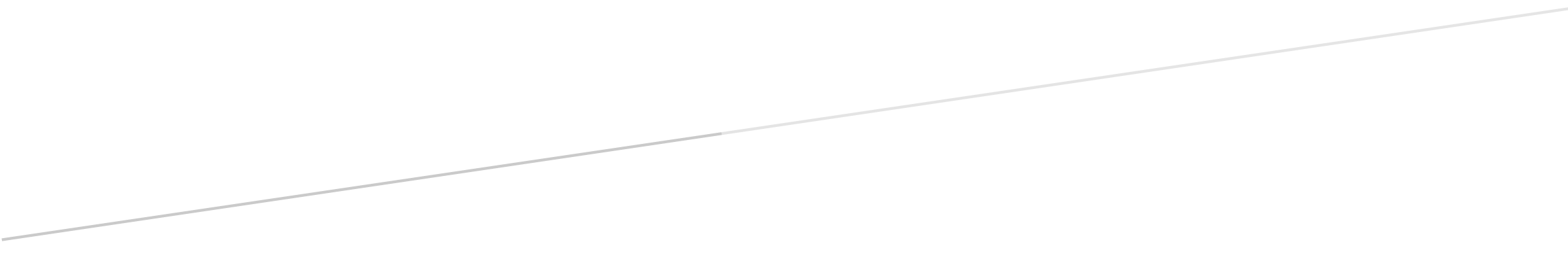 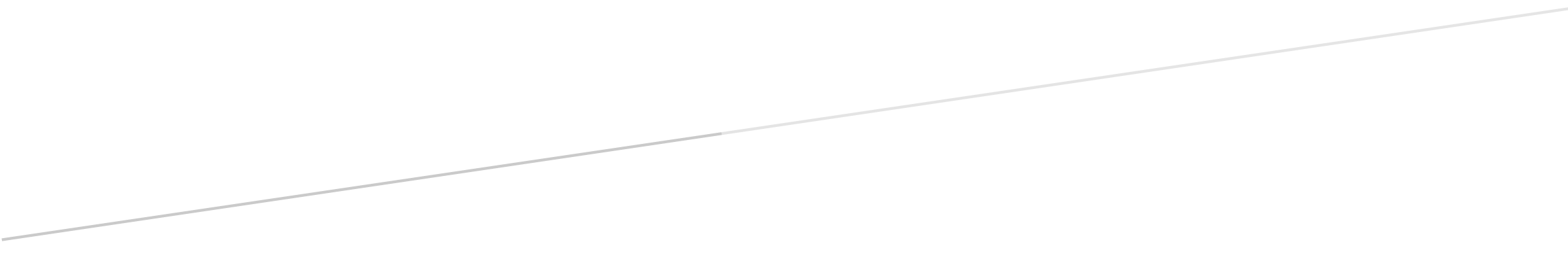 